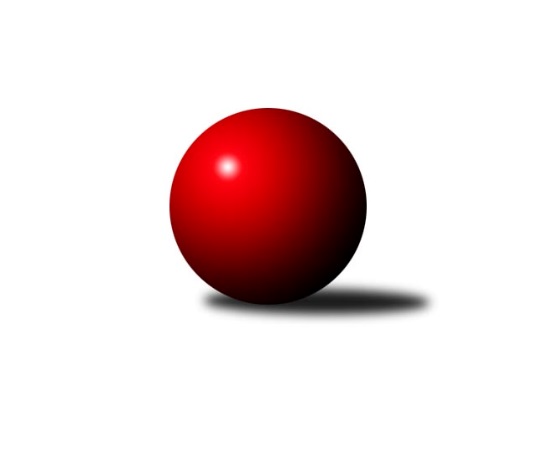 Č.16Ročník 2018/2019	12.5.2024 Jihomoravská divize 2018/2019Statistika 16. kolaTabulka družstev:		družstvo	záp	výh	rem	proh	skore	sety	průměr	body	plné	dorážka	chyby	1.	KK Jiskra Čejkovice	16	12	1	3	82.0 : 46.0 	(207.5 : 176.5)	2993	25	2036	956	34	2.	TJ Lokomotiva Valtice 	16	12	0	4	84.5 : 43.5 	(216.0 : 168.0)	3028	24	2059	969	34.8	3.	KK Vyškov B	16	11	2	3	77.0 : 51.0 	(204.0 : 180.0)	3078	24	2083	995	33.6	4.	TJ Jiskra Otrokovice	16	11	0	5	79.0 : 49.0 	(207.5 : 176.5)	3101	22	2110	991	32.1	5.	TJ Sokol Mistřín B	16	9	0	7	73.5 : 54.5 	(199.5 : 184.5)	3060	18	2081	978	36.4	6.	KK Slovan Rosice B	16	8	2	6	66.5 : 61.5 	(200.0 : 184.0)	3012	18	2073	939	41.8	7.	KC Zlín B	16	7	2	7	63.5 : 64.5 	(198.5 : 185.5)	3051	16	2066	985	34.5	8.	SKK Dubňany B	16	8	0	8	63.5 : 64.5 	(193.0 : 191.0)	3028	16	2071	958	40.6	9.	TJ Sokol Luhačovice B	16	7	1	8	65.5 : 62.5 	(201.5 : 182.5)	3101	15	2096	1006	30.2	10.	SK Baník Ratíškovice B	16	7	0	9	57.0 : 71.0 	(172.0 : 212.0)	3044	14	2086	957	37.8	11.	KK Mor.Slávia Brno B	16	6	0	10	57.0 : 71.0 	(186.5 : 197.5)	3007	12	2060	947	41.8	12.	TJ Slavia Kroměříž	16	4	0	12	43.5 : 84.5 	(161.0 : 223.0)	2917	8	2027	890	47.8	13.	KK Orel Ivančice	15	3	0	12	36.0 : 84.0 	(152.0 : 208.0)	3017	6	2067	950	50.4	14.	KK Orel Telnice	15	2	0	13	39.5 : 80.5 	(165.0 : 195.0)	2956	4	2016	940	34.5Tabulka doma:		družstvo	záp	výh	rem	proh	skore	sety	průměr	body	maximum	minimum	1.	KK Jiskra Čejkovice	9	7	1	1	48.0 : 24.0 	(123.0 : 93.0)	2698	15	2789	2638	2.	TJ Lokomotiva Valtice 	8	7	0	1	47.5 : 16.5 	(119.5 : 72.5)	3282	14	3344	3234	3.	KK Slovan Rosice B	8	6	0	2	41.5 : 22.5 	(112.0 : 80.0)	3222	12	3319	3130	4.	KC Zlín B	8	5	1	2	38.5 : 25.5 	(109.5 : 82.5)	3110	11	3158	3060	5.	KK Vyškov B	8	5	1	2	35.0 : 29.0 	(96.5 : 95.5)	3219	11	3274	3156	6.	TJ Jiskra Otrokovice	7	5	0	2	32.5 : 23.5 	(86.5 : 81.5)	3268	10	3333	3188	7.	SK Baník Ratíškovice B	7	5	0	2	32.0 : 24.0 	(86.5 : 81.5)	3214	10	3262	3141	8.	TJ Sokol Mistřín B	8	5	0	3	41.0 : 23.0 	(108.0 : 84.0)	3271	10	3327	3163	9.	SKK Dubňany B	8	5	0	3	35.0 : 29.0 	(101.0 : 91.0)	3151	10	3266	3071	10.	TJ Sokol Luhačovice B	8	4	1	3	35.0 : 29.0 	(104.0 : 88.0)	3265	9	3394	3144	11.	TJ Slavia Kroměříž	8	4	0	4	34.0 : 30.0 	(101.5 : 90.5)	2546	8	2584	2492	12.	KK Mor.Slávia Brno B	8	4	0	4	32.0 : 32.0 	(97.0 : 95.0)	3110	8	3240	2995	13.	KK Orel Ivančice	8	2	0	6	22.0 : 42.0 	(86.5 : 105.5)	3053	4	3136	2930	14.	KK Orel Telnice	8	1	0	7	23.5 : 40.5 	(92.0 : 100.0)	2555	2	2613	2454Tabulka venku:		družstvo	záp	výh	rem	proh	skore	sety	průměr	body	maximum	minimum	1.	KK Vyškov B	8	6	1	1	42.0 : 22.0 	(107.5 : 84.5)	3061	13	3328	2612	2.	TJ Jiskra Otrokovice	9	6	0	3	46.5 : 25.5 	(121.0 : 95.0)	3082	12	3292	2634	3.	KK Jiskra Čejkovice	7	5	0	2	34.0 : 22.0 	(84.5 : 83.5)	3035	10	3306	2561	4.	TJ Lokomotiva Valtice 	8	5	0	3	37.0 : 27.0 	(96.5 : 95.5)	2996	10	3301	2470	5.	TJ Sokol Mistřín B	8	4	0	4	32.5 : 31.5 	(91.5 : 100.5)	3033	8	3252	2569	6.	TJ Sokol Luhačovice B	8	3	0	5	30.5 : 33.5 	(97.5 : 94.5)	3081	6	3254	2550	7.	SKK Dubňany B	8	3	0	5	28.5 : 35.5 	(92.0 : 100.0)	3013	6	3271	2592	8.	KK Slovan Rosice B	8	2	2	4	25.0 : 39.0 	(88.0 : 104.0)	2986	6	3251	2498	9.	KC Zlín B	8	2	1	5	25.0 : 39.0 	(89.0 : 103.0)	3043	5	3290	2472	10.	KK Mor.Slávia Brno B	8	2	0	6	25.0 : 39.0 	(89.5 : 102.5)	2994	4	3238	2511	11.	SK Baník Ratíškovice B	9	2	0	7	25.0 : 47.0 	(85.5 : 130.5)	3025	4	3306	2509	12.	KK Orel Telnice	7	1	0	6	16.0 : 40.0 	(73.0 : 95.0)	3013	2	3295	2501	13.	KK Orel Ivančice	7	1	0	6	14.0 : 42.0 	(65.5 : 102.5)	3012	2	3202	2409	14.	TJ Slavia Kroměříž	8	0	0	8	9.5 : 54.5 	(59.5 : 132.5)	2964	0	3148	2410Tabulka podzimní části:		družstvo	záp	výh	rem	proh	skore	sety	průměr	body	doma	venku	1.	TJ Lokomotiva Valtice 	13	11	0	2	75.5 : 28.5 	(187.0 : 125.0)	3147	22 	7 	0 	1 	4 	0 	1	2.	KK Vyškov B	13	10	1	2	62.0 : 42.0 	(162.5 : 149.5)	3207	21 	5 	1 	1 	5 	0 	1	3.	KK Jiskra Čejkovice	13	10	0	3	67.0 : 37.0 	(167.5 : 144.5)	2949	20 	6 	0 	1 	4 	0 	2	4.	TJ Jiskra Otrokovice	13	9	0	4	64.5 : 39.5 	(172.0 : 140.0)	3085	18 	4 	0 	2 	5 	0 	2	5.	TJ Sokol Mistřín B	13	8	0	5	62.5 : 41.5 	(162.5 : 149.5)	3043	16 	4 	0 	2 	4 	0 	3	6.	KC Zlín B	13	6	2	5	54.0 : 50.0 	(166.0 : 146.0)	3036	14 	4 	1 	1 	2 	1 	4	7.	KK Slovan Rosice B	13	6	2	5	51.5 : 52.5 	(159.0 : 153.0)	2991	14 	5 	0 	1 	1 	2 	4	8.	TJ Sokol Luhačovice B	13	6	1	6	53.5 : 50.5 	(164.0 : 148.0)	3088	13 	4 	1 	2 	2 	0 	4	9.	SKK Dubňany B	13	6	0	7	49.5 : 54.5 	(151.0 : 161.0)	3002	12 	3 	0 	3 	3 	0 	4	10.	SK Baník Ratíškovice B	13	6	0	7	48.0 : 56.0 	(141.5 : 170.5)	3026	12 	4 	0 	2 	2 	0 	5	11.	KK Mor.Slávia Brno B	13	5	0	8	47.0 : 57.0 	(154.5 : 157.5)	2999	10 	3 	0 	3 	2 	0 	5	12.	KK Orel Telnice	13	2	0	11	38.5 : 65.5 	(148.5 : 163.5)	3023	4 	1 	0 	6 	1 	0 	5	13.	TJ Slavia Kroměříž	13	2	0	11	28.5 : 75.5 	(122.0 : 190.0)	2912	4 	2 	0 	4 	0 	0 	7	14.	KK Orel Ivančice	13	1	0	12	26.0 : 78.0 	(126.0 : 186.0)	2992	2 	1 	0 	6 	0 	0 	6Tabulka jarní části:		družstvo	záp	výh	rem	proh	skore	sety	průměr	body	doma	venku	1.	KK Jiskra Čejkovice	3	2	1	0	15.0 : 9.0 	(40.0 : 32.0)	2991	5 	1 	1 	0 	1 	0 	0 	2.	KK Orel Ivančice	2	2	0	0	10.0 : 6.0 	(26.0 : 22.0)	3136	4 	1 	0 	0 	1 	0 	0 	3.	KK Slovan Rosice B	3	2	0	1	15.0 : 9.0 	(41.0 : 31.0)	3178	4 	1 	0 	1 	1 	0 	0 	4.	TJ Slavia Kroměříž	3	2	0	1	15.0 : 9.0 	(39.0 : 33.0)	2764	4 	2 	0 	0 	0 	0 	1 	5.	TJ Jiskra Otrokovice	3	2	0	1	14.5 : 9.5 	(35.5 : 36.5)	3201	4 	1 	0 	0 	1 	0 	1 	6.	SKK Dubňany B	3	2	0	1	14.0 : 10.0 	(42.0 : 30.0)	3217	4 	2 	0 	0 	0 	0 	1 	7.	KK Vyškov B	3	1	1	1	15.0 : 9.0 	(41.5 : 30.5)	2825	3 	0 	0 	1 	1 	1 	0 	8.	TJ Sokol Luhačovice B	3	1	0	2	12.0 : 12.0 	(37.5 : 34.5)	3166	2 	0 	0 	1 	1 	0 	1 	9.	TJ Sokol Mistřín B	3	1	0	2	11.0 : 13.0 	(37.0 : 35.0)	3232	2 	1 	0 	1 	0 	0 	1 	10.	KK Mor.Slávia Brno B	3	1	0	2	10.0 : 14.0 	(32.0 : 40.0)	3079	2 	1 	0 	1 	0 	0 	1 	11.	KC Zlín B	3	1	0	2	9.5 : 14.5 	(32.5 : 39.5)	3127	2 	1 	0 	1 	0 	0 	1 	12.	SK Baník Ratíškovice B	3	1	0	2	9.0 : 15.0 	(30.5 : 41.5)	3144	2 	1 	0 	0 	0 	0 	2 	13.	TJ Lokomotiva Valtice 	3	1	0	2	9.0 : 15.0 	(29.0 : 43.0)	2789	2 	0 	0 	0 	1 	0 	2 	14.	KK Orel Telnice	2	0	0	2	1.0 : 15.0 	(16.5 : 31.5)	2478	0 	0 	0 	1 	0 	0 	1 Zisk bodů pro družstvo:		jméno hráče	družstvo	body	zápasy	v %	dílčí body	sety	v %	1.	Ludvík Vaněk 	KK Jiskra Čejkovice 	14	/	15	(93%)	44	/	60	(73%)	2.	Petr Pesau 	TJ Lokomotiva Valtice   	14	/	16	(88%)	46	/	64	(72%)	3.	Stanislav Žáček 	KK Slovan Rosice B 	12	/	14	(86%)	42	/	56	(75%)	4.	Tomáš Stávek 	KK Jiskra Čejkovice 	12	/	15	(80%)	39	/	60	(65%)	5.	Michael Divílek ml.	TJ Jiskra Otrokovice 	12	/	16	(75%)	42.5	/	64	(66%)	6.	Zdeněk Musil 	TJ Lokomotiva Valtice   	11	/	14	(79%)	32.5	/	56	(58%)	7.	Roman Mlynarik 	TJ Lokomotiva Valtice   	11	/	16	(69%)	40	/	64	(63%)	8.	Barbora Divílková ml.	TJ Jiskra Otrokovice 	10	/	11	(91%)	25	/	44	(57%)	9.	Ondřej Olšák 	KK Mor.Slávia Brno B 	10	/	14	(71%)	29.5	/	56	(53%)	10.	Pavel Vymazal 	KK Vyškov B 	10	/	15	(67%)	38.5	/	60	(64%)	11.	Miroslav Vojtěch 	TJ Lokomotiva Valtice   	10	/	15	(67%)	34.5	/	60	(58%)	12.	Michael Divílek st.	TJ Jiskra Otrokovice 	9.5	/	13	(73%)	29	/	52	(56%)	13.	Petr Polepil 	KC Zlín B 	9.5	/	15	(63%)	34.5	/	60	(58%)	14.	Václav Benada 	SKK Dubňany B 	9	/	11	(82%)	27.5	/	44	(63%)	15.	Václav Luža 	TJ Sokol Mistřín B 	9	/	12	(75%)	28.5	/	48	(59%)	16.	Radim Pešl 	TJ Sokol Mistřín B 	9	/	13	(69%)	28.5	/	52	(55%)	17.	Roman Janás 	KC Zlín B 	9	/	14	(64%)	36	/	56	(64%)	18.	Tomáš Mráka 	SK Baník Ratíškovice B 	9	/	14	(64%)	31	/	56	(55%)	19.	David Matlach 	KC Zlín B 	9	/	15	(60%)	34.5	/	60	(58%)	20.	Jan Minaříček 	SK Baník Ratíškovice B 	9	/	16	(56%)	29.5	/	64	(46%)	21.	Tomáš Juřík 	TJ Sokol Luhačovice B 	8.5	/	11	(77%)	29.5	/	44	(67%)	22.	Marek Ingr 	TJ Sokol Mistřín B 	8	/	13	(62%)	34	/	52	(65%)	23.	Josef Něnička 	SK Baník Ratíškovice B 	8	/	13	(62%)	30	/	52	(58%)	24.	Karel Plaga 	KK Slovan Rosice B 	8	/	14	(57%)	34	/	56	(61%)	25.	Jakub Süsz 	TJ Jiskra Otrokovice 	8	/	14	(57%)	33	/	56	(59%)	26.	Miroslav Ptáček 	KK Slovan Rosice B 	8	/	14	(57%)	30	/	56	(54%)	27.	Vít Svoboda 	KK Jiskra Čejkovice 	8	/	14	(57%)	29	/	56	(52%)	28.	Miroslav Hvozdenský 	TJ Sokol Luhačovice B 	8	/	15	(53%)	31.5	/	60	(53%)	29.	Libor Petráš 	TJ Slavia Kroměříž 	8	/	15	(53%)	26.5	/	60	(44%)	30.	Patrik Schneider 	KK Mor.Slávia Brno B 	8	/	16	(50%)	34	/	64	(53%)	31.	Martin Komosný 	KK Jiskra Čejkovice 	8	/	16	(50%)	31.5	/	64	(49%)	32.	Milan Žáček 	TJ Sokol Luhačovice B 	8	/	16	(50%)	31	/	64	(48%)	33.	Robert Herůfek 	TJ Lokomotiva Valtice   	7.5	/	16	(47%)	31.5	/	64	(49%)	34.	Tomáš Vejmola 	KK Vyškov B 	7	/	11	(64%)	29.5	/	44	(67%)	35.	Roman Macek 	TJ Sokol Mistřín B 	7	/	11	(64%)	22.5	/	44	(51%)	36.	Pavel Jurásek 	TJ Jiskra Otrokovice 	7	/	11	(64%)	21.5	/	44	(49%)	37.	Rostislav Rybárský 	SKK Dubňany B 	7	/	12	(58%)	27.5	/	48	(57%)	38.	Jiří Peška 	KK Orel Ivančice 	7	/	13	(54%)	25.5	/	52	(49%)	39.	Radek Šenkýř 	KK Mor.Slávia Brno B 	7	/	14	(50%)	31.5	/	56	(56%)	40.	Zdeněk Bachňák 	KC Zlín B 	7	/	14	(50%)	28.5	/	56	(51%)	41.	Jiří Konečný 	TJ Sokol Luhačovice B 	7	/	15	(47%)	31.5	/	60	(53%)	42.	Zdeněk Drlík 	TJ Slavia Kroměříž 	7	/	15	(47%)	29	/	60	(48%)	43.	Jiří Dvořák 	KK Orel Telnice 	7	/	15	(47%)	28	/	60	(47%)	44.	Jiří Šimeček 	KK Orel Telnice 	7	/	15	(47%)	28	/	60	(47%)	45.	Drahomír Urc 	TJ Sokol Mistřín B 	6.5	/	11	(59%)	18	/	44	(41%)	46.	Milan Mikáč 	KK Orel Telnice 	6.5	/	15	(43%)	29.5	/	60	(49%)	47.	Zdeněk Kratochvíla 	SKK Dubňany B 	6	/	10	(60%)	23	/	40	(58%)	48.	Kamil Bednář 	KK Vyškov B 	6	/	10	(60%)	17.5	/	40	(44%)	49.	Pavel Kubálek 	KC Zlín B 	6	/	11	(55%)	27	/	44	(61%)	50.	Vratislav Kunc 	TJ Sokol Luhačovice B 	6	/	11	(55%)	24.5	/	44	(56%)	51.	Filip Dratva 	SKK Dubňany B 	6	/	11	(55%)	24	/	44	(55%)	52.	Robert Mondřík 	KK Vyškov B 	6	/	12	(50%)	26	/	48	(54%)	53.	Zdenek Pokorný 	KK Vyškov B 	6	/	12	(50%)	24.5	/	48	(51%)	54.	Jan Večerka 	KK Vyškov B 	6	/	12	(50%)	23	/	48	(48%)	55.	Petr Snídal 	KK Vyškov B 	6	/	12	(50%)	22	/	48	(46%)	56.	Karel Sax 	KK Orel Ivančice 	6	/	13	(46%)	23.5	/	52	(45%)	57.	Josef Blaha 	TJ Sokol Mistřín B 	6	/	13	(46%)	23.5	/	52	(45%)	58.	Josef Hájek 	KK Orel Telnice 	6	/	14	(43%)	28	/	56	(50%)	59.	Zdeněk Škrobák 	KK Jiskra Čejkovice 	6	/	14	(43%)	23	/	56	(41%)	60.	Jiří Tesař 	TJ Slavia Kroměříž 	6	/	15	(40%)	29.5	/	60	(49%)	61.	Jaromír Klika 	KK Orel Ivančice 	6	/	15	(40%)	29	/	60	(48%)	62.	Jaroslav Bařina 	KK Jiskra Čejkovice 	6	/	15	(40%)	29	/	60	(48%)	63.	Veronika Semmler 	KK Mor.Slávia Brno B 	6	/	15	(40%)	27.5	/	60	(46%)	64.	Karel Máčalík 	TJ Sokol Luhačovice B 	6	/	15	(40%)	27	/	60	(45%)	65.	Jaroslav Šerák 	SKK Dubňany B 	5	/	9	(56%)	16	/	36	(44%)	66.	Josef Černý 	SKK Dubňany B 	5	/	11	(45%)	22.5	/	44	(51%)	67.	Kamil Hlavizňa 	KK Slovan Rosice B 	5	/	12	(42%)	21.5	/	48	(45%)	68.	Ľubomír Kalakaj 	KK Slovan Rosice B 	5	/	12	(42%)	21	/	48	(44%)	69.	Alžběta Harcová 	SKK Dubňany B 	5	/	14	(36%)	26	/	56	(46%)	70.	Zdenek Pokorný 	KK Orel Telnice 	5	/	15	(33%)	31	/	60	(52%)	71.	František Mráka 	SK Baník Ratíškovice B 	5	/	15	(33%)	28.5	/	60	(48%)	72.	Michal Klvaňa 	KK Slovan Rosice B 	4.5	/	12	(38%)	22	/	48	(46%)	73.	Tomáš Molek 	TJ Sokol Luhačovice B 	4	/	4	(100%)	12	/	16	(75%)	74.	Radek Horák 	TJ Sokol Mistřín B 	4	/	7	(57%)	16	/	28	(57%)	75.	Marie Kobylková 	SK Baník Ratíškovice B 	4	/	8	(50%)	14.5	/	32	(45%)	76.	Pavel Palian 	KK Mor.Slávia Brno B 	4	/	9	(44%)	17.5	/	36	(49%)	77.	Petr Jonášek 	TJ Jiskra Otrokovice 	4	/	10	(40%)	20	/	40	(50%)	78.	Kateřina Ondrouchová 	TJ Slavia Kroměříž 	4	/	11	(36%)	18.5	/	44	(42%)	79.	Radim Herůfek 	KK Mor.Slávia Brno B 	4	/	12	(33%)	18.5	/	48	(39%)	80.	Martin Maša 	KK Orel Ivančice 	4	/	13	(31%)	23.5	/	52	(45%)	81.	Tomáš Kuchta 	TJ Slavia Kroměříž 	4	/	13	(31%)	18	/	52	(35%)	82.	František Herůfek ml. ml.	TJ Lokomotiva Valtice   	4	/	16	(25%)	22.5	/	64	(35%)	83.	Kamila Katzerová 	TJ Slavia Kroměříž 	3.5	/	6	(58%)	14	/	24	(58%)	84.	Jiří Gach 	TJ Jiskra Otrokovice 	3.5	/	14	(25%)	21.5	/	56	(38%)	85.	Kamil Ondroušek 	KK Slovan Rosice B 	3	/	4	(75%)	9	/	16	(56%)	86.	Zdeněk Šeděnka 	KC Zlín B 	3	/	7	(43%)	13.5	/	28	(48%)	87.	Václav Špička 	KK Slovan Rosice B 	3	/	8	(38%)	14.5	/	32	(45%)	88.	Martin Polepil 	KC Zlín B 	3	/	8	(38%)	13.5	/	32	(42%)	89.	Radek Blaha 	TJ Sokol Mistřín B 	3	/	9	(33%)	14.5	/	36	(40%)	90.	Luděk Vacenovský 	SK Baník Ratíškovice B 	3	/	11	(27%)	14	/	44	(32%)	91.	Kristýna Saxová 	KK Orel Ivančice 	3	/	13	(23%)	13	/	52	(25%)	92.	Boštjan Pen 	KK Mor.Slávia Brno B 	2	/	2	(100%)	8	/	8	(100%)	93.	Milan Svačina 	KK Vyškov B 	2	/	2	(100%)	7	/	8	(88%)	94.	Vladimír Čech 	TJ Lokomotiva Valtice   	2	/	2	(100%)	5	/	8	(63%)	95.	Petr Špatný 	KK Slovan Rosice B 	2	/	2	(100%)	4	/	8	(50%)	96.	Hana Stehlíková 	TJ Jiskra Otrokovice 	2	/	3	(67%)	7.5	/	12	(63%)	97.	Kristýna Košuličová 	SK Baník Ratíškovice B 	2	/	3	(67%)	5	/	12	(42%)	98.	Tomáš Jelínek 	KK Vyškov B 	2	/	4	(50%)	7	/	16	(44%)	99.	František Kellner 	KK Mor.Slávia Brno B 	2	/	4	(50%)	6	/	16	(38%)	100.	Martin Bublák 	KK Orel Ivančice 	2	/	5	(40%)	10.5	/	20	(53%)	101.	František Fialka 	SKK Dubňany B 	2	/	9	(22%)	13	/	36	(36%)	102.	Zdeněk Mrkvica 	KK Orel Ivančice 	2	/	11	(18%)	17	/	44	(39%)	103.	Martin Růžička 	TJ Slavia Kroměříž 	2	/	12	(17%)	13.5	/	48	(28%)	104.	Jan Herzán 	TJ Lokomotiva Valtice   	1	/	1	(100%)	4	/	4	(100%)	105.	Zdeněk Burian 	KK Jiskra Čejkovice 	1	/	1	(100%)	4	/	4	(100%)	106.	Pavel Dvořák 	KK Orel Telnice 	1	/	1	(100%)	3	/	4	(75%)	107.	Adam Sýkora 	KK Jiskra Čejkovice 	1	/	1	(100%)	3	/	4	(75%)	108.	Jarmila Bábíčková 	SK Baník Ratíškovice B 	1	/	1	(100%)	3	/	4	(75%)	109.	Tereza Divílková 	TJ Jiskra Otrokovice 	1	/	1	(100%)	2	/	4	(50%)	110.	Antonín Zýbal 	SK Baník Ratíškovice B 	1	/	2	(50%)	4.5	/	8	(56%)	111.	Mirek Mikáč 	KK Orel Telnice 	1	/	2	(50%)	4	/	8	(50%)	112.	David Pospíšil 	KK Mor.Slávia Brno B 	1	/	2	(50%)	3.5	/	8	(44%)	113.	Jaromír Čanda 	TJ Sokol Luhačovice B 	1	/	3	(33%)	5	/	12	(42%)	114.	Petr Kudláček 	TJ Sokol Luhačovice B 	1	/	4	(25%)	8	/	16	(50%)	115.	Dalibor Lang 	KK Mor.Slávia Brno B 	1	/	4	(25%)	7	/	16	(44%)	116.	Petr Vrzalík 	KC Zlín B 	1	/	4	(25%)	6.5	/	16	(41%)	117.	Jana Mačudová 	SK Baník Ratíškovice B 	1	/	7	(14%)	8	/	28	(29%)	118.	Alena Dvořáková 	KK Orel Telnice 	1	/	10	(10%)	10.5	/	40	(26%)	119.	Martin Mačák 	SKK Dubňany B 	0.5	/	1	(50%)	2	/	4	(50%)	120.	František Zemek 	KK Orel Ivančice 	0	/	1	(0%)	2	/	4	(50%)	121.	Barbora Divílková st.	TJ Jiskra Otrokovice 	0	/	1	(0%)	2	/	4	(50%)	122.	Petr Buksa 	TJ Slavia Kroměříž 	0	/	1	(0%)	2	/	4	(50%)	123.	Tomáš Mrkávek 	KK Jiskra Čejkovice 	0	/	1	(0%)	2	/	4	(50%)	124.	Zdeněk Žižlavský 	KK Mor.Slávia Brno B 	0	/	1	(0%)	1.5	/	4	(38%)	125.	Tomáš Koplík st.	SK Baník Ratíškovice B 	0	/	1	(0%)	1	/	4	(25%)	126.	Martin Zimmermann 	KK Orel Ivančice 	0	/	1	(0%)	1	/	4	(25%)	127.	Petr Horák 	SKK Dubňany B 	0	/	1	(0%)	1	/	4	(25%)	128.	Pavel Polišenský 	TJ Slavia Kroměříž 	0	/	1	(0%)	0	/	4	(0%)	129.	Štěpán Večerka 	KK Mor.Slávia Brno B 	0	/	1	(0%)	0	/	4	(0%)	130.	Petr Málek 	TJ Sokol Mistřín B 	0	/	2	(0%)	4	/	8	(50%)	131.	Jiří Toman 	KK Orel Ivančice 	0	/	2	(0%)	2.5	/	8	(31%)	132.	Miroslav Oujezdský 	KK Mor.Slávia Brno B 	0	/	2	(0%)	2	/	8	(25%)	133.	Jakub Svoboda 	KK Jiskra Čejkovice 	0	/	2	(0%)	1	/	8	(13%)	134.	Milan Skopal 	TJ Slavia Kroměříž 	0	/	2	(0%)	1	/	8	(13%)	135.	Petr Kremláček 	KK Orel Ivančice 	0	/	3	(0%)	4.5	/	12	(38%)	136.	Evžen Štětkař 	KC Zlín B 	0	/	3	(0%)	3.5	/	12	(29%)Průměry na kuželnách:		kuželna	průměr	plné	dorážka	chyby	výkon na hráče	1.	TJ Sokol Mistřín, 1-4	3256	2200	1055	35.4	(542.7)	2.	Otrokovice, 1-4	3246	2179	1067	33.4	(541.2)	3.	TJ Sokol Luhačovice, 1-4	3230	2171	1058	29.9	(538.4)	4.	TJ Lokomotiva Valtice, 1-4	3223	2190	1032	44.3	(537.2)	5.	KK Vyškov, 1-4	3200	2170	1030	34.6	(533.5)	6.	Ratíškovice, 1-4	3199	2164	1034	35.8	(533.2)	7.	KK Slovan Rosice, 1-4	3184	2178	1005	43.4	(530.7)	8.	Dubňany, 1-4	3143	2141	1002	41.9	(523.9)	9.	KK MS Brno, 1-4	3114	2106	1008	40.9	(519.1)	10.	KC Zlín, 1-4	3082	2098	983	37.6	(513.7)	11.	KK Orel Ivančice, 1-4	3071	2118	953	47.4	(511.9)	12.	KK Jiskra Čejkovice, 1-2	2658	1821	836	36.1	(443.0)	13.	Telnice, 1-2	2564	1756	808	32.1	(427.5)	14.	TJ Slavia Kroměříž, 1-4	2526	1743	783	35.6	(421.1)Nejlepší výkony na kuželnách:TJ Sokol Mistřín, 1-4TJ Sokol Mistřín B	3327	8. kolo	Radim Pešl 	TJ Sokol Mistřín B	619	8. koloKK Jiskra Čejkovice	3306	15. kolo	Josef Hájek 	KK Orel Telnice	595	8. koloSK Baník Ratíškovice B	3306	1. kolo	Roman Macek 	TJ Sokol Mistřín B	591	1. koloKK Orel Telnice	3295	8. kolo	Radek Horák 	TJ Sokol Mistřín B	588	14. koloTJ Sokol Mistřín B	3288	1. kolo	Roman Macek 	TJ Sokol Mistřín B	587	8. koloTJ Sokol Mistřín B	3285	6. kolo	Tomáš Stávek 	KK Jiskra Čejkovice	583	15. koloTJ Sokol Mistřín B	3284	12. kolo	Radim Pešl 	TJ Sokol Mistřín B	582	12. koloTJ Sokol Mistřín B	3275	15. kolo	Tomáš Mráka 	SK Baník Ratíškovice B	580	1. koloTJ Sokol Mistřín B	3273	14. kolo	Marek Ingr 	TJ Sokol Mistřín B	573	15. koloSKK Dubňany B	3271	4. kolo	Ludvík Vaněk 	KK Jiskra Čejkovice	573	15. koloOtrokovice, 1-4TJ Jiskra Otrokovice	3333	6. kolo	Radek Šenkýř 	KK Mor.Slávia Brno B	597	6. koloTJ Jiskra Otrokovice	3298	8. kolo	Michael Divílek ml.	TJ Jiskra Otrokovice	593	6. koloKC Zlín B	3290	4. kolo	Václav Luža 	TJ Sokol Mistřín B	591	2. koloTJ Jiskra Otrokovice	3279	15. kolo	Michael Divílek st.	TJ Jiskra Otrokovice	586	4. koloTJ Jiskra Otrokovice	3279	4. kolo	Michael Divílek st.	TJ Jiskra Otrokovice	579	10. koloTJ Jiskra Otrokovice	3262	12. kolo	Radim Herůfek 	KK Mor.Slávia Brno B	575	6. koloTJ Sokol Mistřín B	3252	2. kolo	Filip Dratva 	SKK Dubňany B	575	15. koloKK Mor.Slávia Brno B	3238	6. kolo	Petr Pesau 	TJ Lokomotiva Valtice  	574	8. koloTJ Jiskra Otrokovice	3237	10. kolo	Jakub Süsz 	TJ Jiskra Otrokovice	572	12. koloSKK Dubňany B	3222	15. kolo	Michael Divílek st.	TJ Jiskra Otrokovice	572	12. koloTJ Sokol Luhačovice, 1-4TJ Sokol Luhačovice B	3394	11. kolo	Milan Žáček 	TJ Sokol Luhačovice B	602	11. koloTJ Sokol Luhačovice B	3362	8. kolo	Tomáš Juřík 	TJ Sokol Luhačovice B	595	6. koloKK Jiskra Čejkovice	3301	10. kolo	Karel Máčalík 	TJ Sokol Luhačovice B	592	8. koloTJ Sokol Luhačovice B	3277	2. kolo	Tomáš Juřík 	TJ Sokol Luhačovice B	590	11. koloTJ Sokol Luhačovice B	3272	4. kolo	Petr Pesau 	TJ Lokomotiva Valtice  	590	6. koloTJ Sokol Luhačovice B	3252	13. kolo	Roman Mlynarik 	TJ Lokomotiva Valtice  	588	6. koloTJ Lokomotiva Valtice  	3247	6. kolo	Tomáš Molek 	TJ Sokol Luhačovice B	576	10. koloKC Zlín B	3233	2. kolo	Pavel Kubálek 	KC Zlín B	576	2. koloTJ Sokol Luhačovice B	3232	10. kolo	Tomáš Juřík 	TJ Sokol Luhačovice B	576	4. koloKK Slovan Rosice B	3207	15. kolo	Zdeněk Škrobák 	KK Jiskra Čejkovice	574	10. koloTJ Lokomotiva Valtice, 1-4TJ Lokomotiva Valtice  	3344	7. kolo	Roman Mlynarik 	TJ Lokomotiva Valtice  	595	11. koloTJ Lokomotiva Valtice  	3334	11. kolo	Petr Pesau 	TJ Lokomotiva Valtice  	594	4. koloKK Vyškov B	3320	3. kolo	Ludvík Vaněk 	KK Jiskra Čejkovice	594	2. koloTJ Lokomotiva Valtice  	3291	3. kolo	Roman Mlynarik 	TJ Lokomotiva Valtice  	582	5. koloTJ Lokomotiva Valtice  	3289	2. kolo	Roman Mlynarik 	TJ Lokomotiva Valtice  	580	13. koloTJ Lokomotiva Valtice  	3264	5. kolo	Tomáš Vejmola 	KK Vyškov B	579	3. koloTJ Lokomotiva Valtice  	3260	13. kolo	Radim Pešl 	TJ Sokol Mistřín B	579	9. koloTJ Lokomotiva Valtice  	3243	9. kolo	Pavel Vymazal 	KK Vyškov B	579	3. koloTJ Lokomotiva Valtice  	3234	4. kolo	Ondřej Olšák 	KK Mor.Slávia Brno B	573	13. koloKK Jiskra Čejkovice	3205	2. kolo	Tomáš Mráka 	SK Baník Ratíškovice B	571	7. koloKK Vyškov, 1-4TJ Jiskra Otrokovice	3292	9. kolo	Roman Mlynarik 	TJ Lokomotiva Valtice  	614	15. koloTJ Lokomotiva Valtice  	3280	15. kolo	Pavel Vymazal 	KK Vyškov B	598	7. koloKK Vyškov B	3274	7. kolo	Michael Divílek st.	TJ Jiskra Otrokovice	590	9. koloKK Vyškov B	3267	4. kolo	Tomáš Vejmola 	KK Vyškov B	582	5. koloKK Vyškov B	3231	2. kolo	Kamil Bednář 	KK Vyškov B	580	7. koloKK Vyškov B	3222	13. kolo	Tomáš Vejmola 	KK Vyškov B	578	11. koloKK Vyškov B	3219	15. kolo	Pavel Vymazal 	KK Vyškov B	578	15. koloTJ Sokol Luhačovice B	3214	7. kolo	Stanislav Žáček 	KK Slovan Rosice B	574	13. koloKK Vyškov B	3198	9. kolo	Josef Černý 	SKK Dubňany B	571	11. koloKK Vyškov B	3184	5. kolo	Tomáš Stávek 	KK Jiskra Čejkovice	571	4. koloRatíškovice, 1-4KK Vyškov B	3328	8. kolo	Tomáš Mráka 	SK Baník Ratíškovice B	585	8. koloSK Baník Ratíškovice B	3262	4. kolo	Karel Sax 	KK Orel Ivančice	579	10. koloSK Baník Ratíškovice B	3258	10. kolo	Václav Benada 	SKK Dubňany B	578	2. koloSK Baník Ratíškovice B	3258	8. kolo	Marie Kobylková 	SK Baník Ratíškovice B	578	8. koloKK Slovan Rosice B	3251	4. kolo	Josef Něnička 	SK Baník Ratíškovice B	577	2. koloTJ Jiskra Otrokovice	3215	13. kolo	Josef Něnička 	SK Baník Ratíškovice B	575	4. koloSK Baník Ratíškovice B	3202	6. kolo	Pavel Vymazal 	KK Vyškov B	574	8. koloSK Baník Ratíškovice B	3195	15. kolo	Josef Něnička 	SK Baník Ratíškovice B	574	10. koloSK Baník Ratíškovice B	3184	2. kolo	Tomáš Vejmola 	KK Vyškov B	573	8. koloKC Zlín B	3183	15. kolo	Robert Mondřík 	KK Vyškov B	571	8. koloKK Slovan Rosice, 1-4KK Slovan Rosice B	3319	7. kolo	Stanislav Žáček 	KK Slovan Rosice B	600	10. koloTJ Lokomotiva Valtice  	3301	12. kolo	Miroslav Ptáček 	KK Slovan Rosice B	590	12. koloKK Slovan Rosice B	3260	5. kolo	Stanislav Žáček 	KK Slovan Rosice B	583	3. koloKK Slovan Rosice B	3252	10. kolo	Karel Plaga 	KK Slovan Rosice B	580	7. koloKK Slovan Rosice B	3245	12. kolo	Stanislav Žáček 	KK Slovan Rosice B	578	12. koloTJ Jiskra Otrokovice	3212	5. kolo	Miroslav Vojtěch 	TJ Lokomotiva Valtice  	577	12. koloKK Slovan Rosice B	3208	1. kolo	Ľubomír Kalakaj 	KK Slovan Rosice B	576	3. koloKK Slovan Rosice B	3193	3. kolo	Vratislav Kunc 	TJ Sokol Luhačovice B	573	3. koloKK Orel Ivančice	3186	14. kolo	Petr Pesau 	TJ Lokomotiva Valtice  	571	12. koloTJ Sokol Luhačovice B	3177	3. kolo	Miroslav Ptáček 	KK Slovan Rosice B	570	7. koloDubňany, 1-4SKK Dubňany B	3266	12. kolo	Roman Janás 	SKK Dubňany B	574	14. koloSKK Dubňany B	3232	16. kolo	Josef Černý 	SKK Dubňany B	570	12. koloTJ Jiskra Otrokovice	3210	3. kolo	Michael Divílek ml.	TJ Jiskra Otrokovice	567	3. koloTJ Lokomotiva Valtice  	3197	10. kolo	Jakub Süsz 	TJ Jiskra Otrokovice	565	3. koloSKK Dubňany B	3193	14. kolo	Radek Horák 	TJ Sokol Mistřín B	563	16. koloTJ Sokol Mistřín B	3190	16. kolo	Jiří Konečný 	TJ Sokol Luhačovice B	562	1. koloSK Baník Ratíškovice B	3151	14. kolo	Karel Máčalík 	TJ Sokol Luhačovice B	560	1. koloSKK Dubňany B	3134	10. kolo	Drahomír Urc 	TJ Sokol Mistřín B	560	16. koloSKK Dubňany B	3121	6. kolo	Václav Benada 	SKK Dubňany B	558	10. koloKC Zlín B	3118	6. kolo	Tomáš Mráka 	SK Baník Ratíškovice B	557	14. koloKK MS Brno, 1-4TJ Sokol Luhačovice B	3254	16. kolo	Václav Luža 	TJ Sokol Mistřín B	578	7. koloKK Mor.Slávia Brno B	3240	12. kolo	Milan Mikáč 	KK Orel Telnice	570	12. koloKC Zlín B	3238	9. kolo	David Matlach 	KC Zlín B	570	9. koloKK Mor.Slávia Brno B	3204	9. kolo	Patrik Schneider 	KK Mor.Slávia Brno B	569	12. koloKK Mor.Slávia Brno B	3178	3. kolo	Tomáš Juřík 	TJ Sokol Luhačovice B	569	16. koloKK Orel Telnice	3137	12. kolo	Jiří Konečný 	TJ Sokol Luhačovice B	568	16. koloTJ Sokol Mistřín B	3133	7. kolo	Radim Herůfek 	KK Mor.Slávia Brno B	566	9. koloKK Orel Ivančice	3126	3. kolo	Miroslav Hvozdenský 	TJ Sokol Luhačovice B	560	16. koloKK Mor.Slávia Brno B	3112	16. kolo	František Kellner 	KK Mor.Slávia Brno B	560	7. koloKK Mor.Slávia Brno B	3106	5. kolo	Ondřej Olšák 	KK Mor.Slávia Brno B	559	3. koloKC Zlín, 1-4KK Vyškov B	3204	12. kolo	Michael Divílek ml.	TJ Jiskra Otrokovice	575	16. koloKC Zlín B	3158	3. kolo	Zdeněk Bachňák 	KC Zlín B	565	12. koloKC Zlín B	3141	12. kolo	Jan Večerka 	KK Vyškov B	562	12. koloKC Zlín B	3129	5. kolo	Pavel Kubálek 	KC Zlín B	562	3. koloTJ Jiskra Otrokovice	3127	16. kolo	Zdeněk Šeděnka 	KC Zlín B	554	3. koloSK Baník Ratíškovice B	3115	3. kolo	Zdeněk Bachňák 	KC Zlín B	554	5. koloKC Zlín B	3110	8. kolo	Pavel Kubálek 	KC Zlín B	554	5. koloKC Zlín B	3105	1. kolo	Ľubomír Kalakaj 	KK Slovan Rosice B	553	8. koloKC Zlín B	3094	10. kolo	Roman Janás 	KC Zlín B	553	10. koloKC Zlín B	3082	16. kolo	Tomáš Juřík 	TJ Sokol Luhačovice B	551	14. koloKK Orel Ivančice, 1-4TJ Jiskra Otrokovice	3166	11. kolo	Michael Divílek ml.	TJ Jiskra Otrokovice	557	11. koloKK Vyškov B	3146	6. kolo	Jiří Peška 	KK Orel Ivančice	552	2. koloKK Orel Ivančice	3136	6. kolo	Boštjan Pen 	KK Mor.Slávia Brno B	552	15. koloSKK Dubňany B	3130	13. kolo	Kamil Ondroušek 	KK Slovan Rosice B	549	2. koloTJ Sokol Luhačovice B	3095	9. kolo	Veronika Semmler 	KK Mor.Slávia Brno B	545	15. koloKK Jiskra Čejkovice	3089	8. kolo	Jiří Konečný 	TJ Sokol Luhačovice B	544	9. koloKK Orel Ivančice	3086	15. kolo	Alžběta Harcová 	SKK Dubňany B	544	13. koloKK Mor.Slávia Brno B	3085	15. kolo	Milan Mikáč 	KK Orel Telnice	544	4. koloKK Orel Ivančice	3078	13. kolo	Martin Bublák 	KK Orel Ivančice	543	6. koloKK Orel Ivančice	3076	8. kolo	Pavel Vymazal 	KK Vyškov B	543	6. koloKK Jiskra Čejkovice, 1-2KK Jiskra Čejkovice	2789	1. kolo	Ludvík Vaněk 	KK Jiskra Čejkovice	504	1. koloKK Jiskra Čejkovice	2731	7. kolo	David Matlach 	KC Zlín B	503	7. koloTJ Sokol Mistřín B	2726	3. kolo	Ludvík Vaněk 	KK Jiskra Čejkovice	497	3. koloKK Jiskra Čejkovice	2712	12. kolo	Michael Divílek st.	TJ Jiskra Otrokovice	493	1. koloKK Jiskra Čejkovice	2707	3. kolo	Martin Komosný 	KK Jiskra Čejkovice	492	16. koloKK Jiskra Čejkovice	2706	14. kolo	Ludvík Vaněk 	KK Jiskra Čejkovice	483	5. koloTJ Jiskra Otrokovice	2688	1. kolo	Tomáš Stávek 	KK Jiskra Čejkovice	480	7. koloKK Jiskra Čejkovice	2678	9. kolo	Radim Pešl 	TJ Sokol Mistřín B	479	3. koloKK Jiskra Čejkovice	2674	5. kolo	Tomáš Stávek 	KK Jiskra Čejkovice	477	14. koloSK Baník Ratíškovice B	2648	12. kolo	Vít Svoboda 	KK Jiskra Čejkovice	476	11. koloTelnice, 1-2TJ Lokomotiva Valtice  	2641	1. kolo	Robert Herůfek 	TJ Lokomotiva Valtice  	491	1. koloTJ Jiskra Otrokovice	2634	7. kolo	Zdenek Pokorný 	KK Orel Telnice	465	13. koloKK Orel Telnice	2613	7. kolo	Václav Benada 	SKK Dubňany B	463	9. koloKK Vyškov B	2612	14. kolo	Pavel Jurásek 	TJ Jiskra Otrokovice	462	7. koloKK Jiskra Čejkovice	2606	13. kolo	Milan Mikáč 	KK Orel Telnice	461	9. koloSKK Dubňany B	2602	9. kolo	Martin Mačák 	SKK Dubňany B	461	9. koloKK Orel Telnice	2595	16. kolo	Martin Komosný 	KK Jiskra Čejkovice	459	13. koloKK Orel Telnice	2595	1. kolo	Petr Pesau 	TJ Lokomotiva Valtice  	458	1. koloKK Orel Telnice	2593	13. kolo	Zdenek Pokorný 	KK Orel Telnice	457	7. koloKK Orel Telnice	2566	9. kolo	Michael Divílek ml.	TJ Jiskra Otrokovice	457	7. koloTJ Slavia Kroměříž, 1-4TJ Slavia Kroměříž	2584	13. kolo	Libor Petráš 	TJ Slavia Kroměříž	488	16. koloTJ Slavia Kroměříž	2583	15. kolo	Jiří Tesař 	TJ Slavia Kroměříž	483	6. koloKK Mor.Slávia Brno B	2572	2. kolo	Jiří Tesař 	TJ Slavia Kroměříž	477	13. koloTJ Slavia Kroměříž	2571	16. kolo	Kamila Katzerová 	TJ Slavia Kroměříž	463	2. koloTJ Sokol Mistřín B	2569	11. kolo	Jiří Tesař 	TJ Slavia Kroměříž	460	11. koloKK Jiskra Čejkovice	2561	6. kolo	Jiří Tesař 	TJ Slavia Kroměříž	458	16. koloTJ Slavia Kroměříž	2556	6. kolo	Jaroslav Bařina 	KK Jiskra Čejkovice	456	6. koloTJ Slavia Kroměříž	2548	11. kolo	Zdeněk Škrobák 	KK Jiskra Čejkovice	453	6. koloTJ Slavia Kroměříž	2531	7. kolo	Radek Šenkýř 	KK Mor.Slávia Brno B	453	2. koloSK Baník Ratíškovice B	2509	9. kolo	Libor Petráš 	TJ Slavia Kroměříž	450	15. koloČetnost výsledků:	8.0 : 0.0	5x	7.0 : 1.0	12x	6.5 : 1.5	2x	6.0 : 2.0	26x	5.5 : 2.5	1x	5.0 : 3.0	20x	4.0 : 4.0	4x	3.0 : 5.0	16x	2.5 : 5.5	1x	2.0 : 6.0	15x	1.5 : 6.5	1x	1.0 : 7.0	8x	0.0 : 8.0	1x